Муниципальное дошкольное образовательное учреждение «Детский сад № 17»Спортивное развлечение «Первый лед - самый опасный!»Цель: Ознакомление с правилами безопасности на льду в осенне-зимний период.Задачи:1. Закрепить знания о правилах безопасности в природе (водоемы в осенне-зимний период).2. Формировать умение оказывать элементарную первую помощь.3. Воспитывать осторожность, чуткость, отзывчивость.Дети входят в зал под музыку слайд№1- Воспитатель: Здравствуйте, дорогие ребята и уважаемые гости! Нам очень приятно видеть всех Вас сегодня на нашем зале! (встаём полукругомом)Сейчас мы будем играть и соревноваться, но вначале нужно размяться. (Эмоциональный настрой детей. Дети стоят в кругу, взявшись за руки, и проговаривают слова.)В круг скорее становись,Крепко за руки держись:Подари улыбку-смайлик,Пусть улыбка, как журавлик,Полетит в сердца друзей… слайд №2Или стаей журавлей!Будь же добрым, не скупись,Щедро людям улыбнись.От улыбки, всем известно,Станет хмурый день прелестным!Молодцы!-Как вы знаете, скоро наступят холода, начнутся заморозки, наш город накроет волшебница зима.Послушайте, я загадываю загадку:Он когда-то был водой,Но сменил вдруг облик свой.И теперь под Новый годНа реке мы видим ...(лёд) слайд №3- Воспитатель Ребята, я знаю, что вы любите смотреть мультфильмы и хорошо знаете героев мультфильма «Простоквашино». слайд№4К нам пришло письмо от кота Матроскина, в котором он пишет, что вода в пруду уже замерзла и очень хочется пойти на лед. слайд №5Но друг Шарик запрещает ходить на пруд, так как это очень опасно. слайд №6Матроскин просит написать письмо и объяснить, почему нельзя сейчас ходить на лед. Он ждет от нас ответ.Предлагаю обсудить эту важную тему и написать ответ Матроскину.-Скажите, ребята, какое сейчас время года?» (поздняя осень, ночью бывают морозы, но днем еще не так холодно) слайд№7-Назовите осенние месяцы (сентябрь, октябрь, ноябрь) слайд№8-А какой сейчас месяц? (Ноябрь)-Если ноябрь на улице, значит уже конец осени и скоро наступит …какое время года? (Зима)-Какие признаки приближающейся зимы в природе мы сейчас видим и чувствуем?-Воздух (какой?-холодный), земля (какая?-замёрзшая), деревья (какие?-голые), реки, пруды и озёра (какие?- замёрзшие)Посмотрите, как выглядят водоёмы в ноябре (слайд№9), чем покрыта их поверхность? (льдом)-Как вы думаете, этот лёд толстый или тонкий? (тонкий)Крепкий или хрупкий? (хрупкий)- А мы увидев водоём покрыты льдом, можем определить толщину льда?По рисунку - льдом покрывается лишь поверхность водоёма, подо льдом холодная вода, в которой продолжается жизнь. Ходить по такому льду, играть и кататься на нём опасно!Ребёнок:В ноябре пока тепло,А на лужицах стекло.Ведь холодной ночью звездной слайд№10Наша лужица подмерзла.Сразу стало интересней:На стекло стукни и треснет!- Как только водоемы покрываются льдом, они начинают нас манить к себе. Очень хочется поиграть. Отгадайте загадки про то, как можно забавляться на пруду.Дождались зимы друзья:По реке бегут скользя,Лед срезают, как ножи,Выполняя виражи. (коньки) слайд№11Ног от радости не чуя,С горки снежной вниз лечу я!Стал мне спорт родней и ближеКто помог мне в этом… (лыжи) слайд№12С горки сами вниз летят,А под горку не хотят,Надо в горку за веревкуКаждый раз тянуть назад. (санки) слайд№13-Когда приходят сильные морозы, лед на водоеме становится толстый и прочный. А вот в начале зимы, когда лед еще не окреп, ломается под ногами со звоном и хрустом или потрескивает, выходить на него нельзя!Ребёнок:Лёд зимой бывает крепкимНе везде и не всегдаНе играй в хоккей на речкеА не то придёт беда- Воспитатель: Сейчас мы посмотрим мультфильм  «На тонком льду»  из мультсериала «Смешарики» (просмотр)-Как вы думаете, почему мультфильм называется «На тонком льду!?-А почему лед оказался тонким? слайд№14-Почему Нюша провалилась под лед?-Как вы думаете, кто спас Нюшу?-Что могло произойти, если бы Бараша не оказалось рядом?Можно ли детям выходить одним на лед на водоеме? Почему?Молодцы, правильно!- Ребята, вы должны хорошо знать и помнить опасные места на водоемах. Тот, кто этого не знает, может попасть в беду. Давайте вспомним:Ребёнок: Опасно, в середине водоёма, потому что лёд начинает замерзать от берега.слайд№15Ребёнок: Опасно, где проходит быстрое течение слайд№16Ребёнок: Опасно, где бьют ключи слайд №17Ребёнок: Опасно, в местах скопления снега слайд№18Ребёнок: Опасно, где растут камыши и кусты.Молодцы! Хорошо справились с заданием.- Воспитатель Сейчас сделаем Физминутку «Веселые деньки»Как интересно нам зимой (показывают большим пальцем вверх)На санках едем мы гурьбой (имитируют катание на санках)Потом в снежки мы поиграем (имитируют лепку и бросание снежков)Все дружно лыжи одеваем («надевают лыжи, берут палки, едут»)Потом все встали на коньки (изображают катание на коньках)Зимой веселые деньки (показывают большим пальцем вверх).- Представьте себе неосторожного человека, который идет по неокрепшему еще льду и вдруг слышит, что лед начал трещать. Как вы думаете, что нужно делать?Дети Нужно немедленно ложиться и ползти по своим следам к берегу.Воспитатель Скажите, что нужно делать, если кто-то провалился под лед?Дети Нужно быстро звать на помощь, потому что самому выбраться очень трудно.Воспитатель А кто может прийти на помощь?Дети Помочь могут взрослые.Воспитатель Правильно, нужно быстро звать на помощь взрослых.- Представьте себе, что вы со своим другом пошли кататься на лед. Вдруг ваш друг упал и поцарапал себе руку или обморозился. Что сделать?Дети Нужно оказать ему первую помощь.- Сейчас, поиграем в игру «Окажи первую помощь»Выходят сюда мальчик и девочка. Выберите из предложенных предметов те, которые понадобятся для оказания первой помощи (йод, вата, шприц, зеленка, градусник, таблетки, бинт, коробка с чаем, шоколад). (Ксюша-Ш.Амир, Амирхан-Вика)Молодцы! Умеете оказывать первую помощь пострадавшему другу.- ВоспитательА теперь перейдем к практике…. Мы школу спасателейОткрываем сейчасХотите, ребятаВ эту школу попасть.Сейчас вам нужно поделиться на две команды, начинаем эстафету:Если кто-то провалился под лед, надо ему помочь, но подходить нельзя: нужно подползти.Первая эстафета называется: "По тонкому льду" -ползаем по скамейке на животе, подтягиваясь на руках.- Следующая эстафета называется: "Переправа"- перед вами река, и нужно перебраться на другой берег. Первый участник в плавь (бегом) держа в руках обруч, захватывает игрока, бежит назад, остается на берегу, а второй бежит за следующим и так нужно переправить всех участников на другой берег.-Воспитатель-Следующая эстафета называется «Кто быстрее пробежит по льдинам»Участники команды по очереди идут переправляются по льдинам. Вместо льдин- у нас будет белая бумага. Надо дойти до финиша и вернуться назад и передать бумагу следующему игроку и встать конец колонны.Продолжаем соревнованияРаз, два, три – свое место в команде найди!- Следующая эстафета называется «С кочки на кочку».Перед каждой колонной от стартовой до финишной линии кладём обручи. Обручи будут у нас как льдины. По команде вы должны прыгать с льдины на льдину до финишной линии, и возвращаться назад по льдинам и встать конец колонны.- Воспитатель -Следующая эстафета называется «Пловцы»Вы должны одеть плавательный круг, побежать к стойке, обойти её, и возвращаться назад.-Игра «да» -«нет»Если ответ «да», то вы хлопайте в ладоши и кивайте головой.Если «нет», то топайте ногами и грозите пальчиком.Вопросы:1. Можно ли прыгать на льду? (нет)2. Можно переходить замерзший водоем в местах, где это запрещено? (нет)3. Можно выходить на недавно замерший и еще не окрепший лед? (нет)4. Если, кто-то провалился под лёд, надо ему помощь? (да)5. Можно собираться большими группами на одном участке льда? (нет)6. Можно скатываться на санках, ледянках, лыжах с берега на тонкий, еще не окрепший лед? (нет)7. Можно выезжать на автомобиле на лёд в любом месте? (нет)- Воспитатель  Ребята, мы уже свами знаем очень много дорожных знаков. Но, мы сегодня хотим вас познакомить ещё одним знаком, который означает «Осторожно, тонкий лёд»слайд№19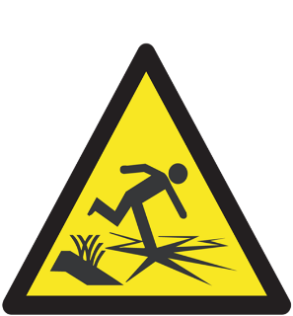 Если вы, видите около водоёмах вот этот знак, предупреждает нас вас об опасности, нельзя заходить на лёд, остановись, не вступай даже на край льда, ты можешь провалиться!Это вам нужно знать, чтобы не случилось беда!!!-Ребятки, какой этот знак? («Осторожно, тонкий лёд»)Ребёнок Ты помни правила всегда,Чтоб не случилась вдруг беда,И неприятность не пришла,И где-то вдруг тебя нашла.И надо их не только знать,А постоянно выполнять!- Воспитатель  -Ребята, вы помните о том, что кот Матроскин ждет ответ на свое письмо? (да)Хочу предложить вам игру «Разноцветные картинки». Перед вами лежат картинки, на которых дети ведут себя правильно на льду, но есть и такие, где дети находятся в опасности (показывает картинки). Правильные поступки будем наклеивать на зеленый фон, а опасные ситуации – на красный. Эти карточки мы отправим Матроскину, чтобы он знал, как следует поступать в той или иной ситуации.(Дети выполняют аппликацию)Молодцы все справились с заданиями, запомнили все правила.ВоспитательТеперь вы всегда будете внимательны и осторожны. Ходите на лед только со взрослыми. Соблюдайте все правила безопасности и тогда с вами никогда и ничего не случится. Итогом нашей развлечении мы хотим рассказать «Поучительную историю для ребят и для зверят».Мама зайчиков учила, мама деткам говорила:Не гуляйте вы по льду, можете попасть в беду…Зайки слушали внимательно, были очень все старательны, Среди них зайчонок был, непослушным он прослыл.Мама в дом, он хохотать, и в хоккей зовёт играть.Зайки на него косятся, маму огорчать боятся.Зайка долго их не ждал, взял коньки и убежал.Речка льдом сверкает чистым, голубым и серебристым…Быстро он коньки надел, через снег перелетел.Не поймёшь, на льду кто мчится, то ли заяц, то ли птица, А сороки-то галдят, маму слушаться велят.Крутит зайка головой, и летит вперёд косой…Что такое? Треск какой? Зайчик наш взмахнул рукой,Обломилась корка льда, и случилась с ним беда! Провалился в воду он, треск идёт со всех сторон,Держится за кромку льда, а в коньках уже вода!А сороки тут взлетели, сразу лес весь облетели.Первый услыхал беду - волк, он шёл по берегу.Ветку толстую сломал, зайке бросил и сказал:«Ты, дружок, не суетись, лапками за сук держись».Зайка лапкой ухватился, а народ лесной столпился.Волку все кричат «Ура!» Радуется детвора.Тут и мама подбежала, пожалела, отсчитала: «Помощь не всегда придёт, можешь ты уйти под лёд!»Дети, правило простое и для вас оно такое:«Не ходите вы по льду, можете попасть в беду!И на нём вы не играйте, и, конечно, не гуляйте! Есть места, где тонкий лёд, знайте это наперёд!»- Ребятки, вы стали знатоками безопасного поведения на льду. В конце каждого соревнования принято получать призы. И мы хотим вручать свидетельства.Молодцы!Источник:Интернет